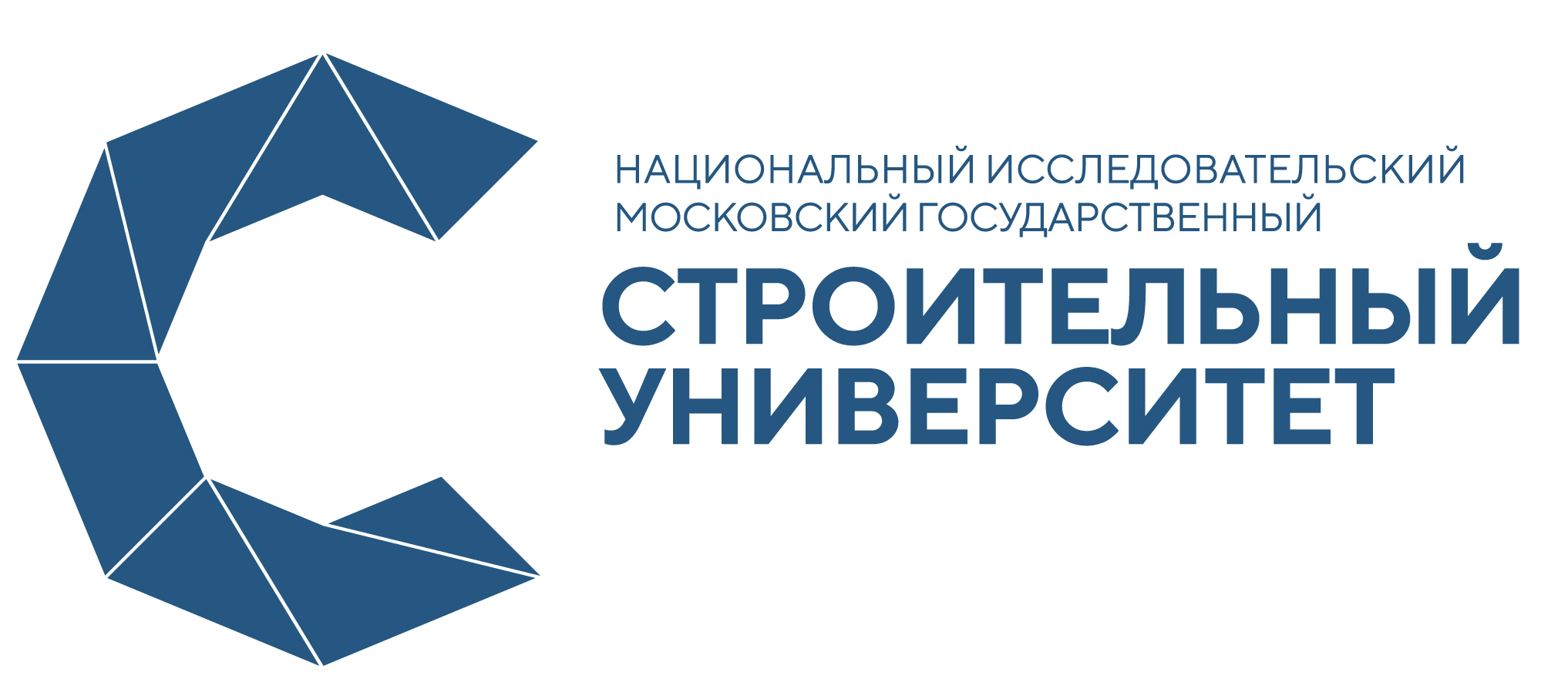 Регламент проведения конференции «Дни студенческой науки»02-06 марта 2020г., НИУ МГСУ№Название секцииДата проведенияМесто и времяНаучный комитет(председатель /сопредседатель - Ф.И.О. полностью, должность, степень, звание)Научный комитет(председатель /сопредседатель - Ф.И.О. полностью, должность, степень, звание)Ответственные от институтов (Ф.И.О.,  телефон, e-mail)1234556Институт строительства и архитектуры (ИСА)Институт строительства и архитектуры (ИСА)Институт строительства и архитектуры (ИСА)Институт строительства и архитектуры (ИСА)Институт строительства и архитектуры (ИСА)Институт строительства и архитектуры (ИСА)Институт строительства и архитектуры (ИСА)Секция перспективных направлений научных исследований в архитектуре05 марта2020 г.Ярославское шоссе, д. 26ауд. 323 УЛБ Г15:10 – 18:20Председатель:Балакина Алевтина Евгеньевна, зав. каф. «Архитектура», канд. арх.Сопредседатели:Банцерова Ольга Леонидовна, доц. каф. «Архитектура», канд. арх.Белкин Александр Николаевич, проф. каф. «Архитектура», канд. арх.Ответственный секретарь Попов Алексей Владимирович, доц. каф. «Архитектура», канд. арх.Председатель:Балакина Алевтина Евгеньевна, зав. каф. «Архитектура», канд. арх.Сопредседатели:Банцерова Ольга Леонидовна, доц. каф. «Архитектура», канд. арх.Белкин Александр Николаевич, проф. каф. «Архитектура», канд. арх.Ответственный секретарь Попов Алексей Владимирович, доц. каф. «Архитектура», канд. арх.Попов Алексей ВладимировичPopovAV@mgsu.ruСекция архитектуры 06 марта2020 г.Ярославское шоссе, д. 26ауд. 323 УЛБ Г15:10 – 18:20Председатель:Балакина Алевтина Евгеньевна, зав. каф. «Архитектура», канд. арх.Сопредседатель:Мельникова Ирина Борисовна, доц. каф. «Архитектура», канд. арх.Ответственный секретарь   Попов Алексей Владимирович, доц. каф. «Архитектура», канд. арх.Председатель:Балакина Алевтина Евгеньевна, зав. каф. «Архитектура», канд. арх.Сопредседатель:Мельникова Ирина Борисовна, доц. каф. «Архитектура», канд. арх.Ответственный секретарь   Попов Алексей Владимирович, доц. каф. «Архитектура», канд. арх.Попов Алексей ВладимировичPopovAV@mgsu.ruСекция современных тенденций в архитектуре03 марта2020 г.Ярославское шоссе, д. 26ауд. 525 УЛК10:00 – 13:20Председатель:Банцерова Ольга Леонидовна, доц. каф. «Архитектура», канд. арх. Сопредседатель:Трофимова Татьяна Евгеньевна, доц. каф. «Архитектура», канд. техн. наук.Ответственный секретарь  Попов Алексей Владимирович, доц. каф. «Архитектура», канд. арх.Председатель:Банцерова Ольга Леонидовна, доц. каф. «Архитектура», канд. арх. Сопредседатель:Трофимова Татьяна Евгеньевна, доц. каф. «Архитектура», канд. техн. наук.Ответственный секретарь  Попов Алексей Владимирович, доц. каф. «Архитектура», канд. арх.Попов Алексей ВладимировичPopovAV@mgsu.ruСекция актуальных проблем в архитектуре 02 марта2020 г.Ярославское шоссе, д. 26ауд. 204 УЛК10:00 – 13:20Председатель:Банцерова Ольга Леонидовна, доц. каф. «Архитектура», канд. арх. Сопредседатель:Финогенов Александр Иванович, доц. каф. «Архитектура», канд. арх.Ответственный секретарь   Попов Алексей Владимирович, доц. каф. «Архитектура», канд. арх.Председатель:Банцерова Ольга Леонидовна, доц. каф. «Архитектура», канд. арх. Сопредседатель:Финогенов Александр Иванович, доц. каф. «Архитектура», канд. арх.Ответственный секретарь   Попов Алексей Владимирович, доц. каф. «Архитектура», канд. арх.Попов Алексей ВладимировичPopovAV@mgsu.ruСекция Современные тенденции в градостроительстве06 марта2020 г.Ярославское шоссе, д. 26ауд. 318 УЛК10:00 – 13:20Председатель:Данилина Нина Васильевна, зав.каф., к.т.н., доцент кафедры ГрадостроительствоСопредседатели: Дуничкин Илья Владимирович, к.т.н., доцент кафедры ГрадостроительствоПопов Алексей Владимирович, к.арх., доцент кафедры ГрадостроительствоСлепнёв Михаил Алексеевич, к.т.н., доцент кафедры ГрадостроительствоСлепнёв Павел Алексеевич, к.т.н., доцент кафедры ГрадостроительствоОтветственный секретарь:Сорокоумова Татьяна Владимировна, старший преподаватель кафедры ГрадостроительствоПредседатель:Данилина Нина Васильевна, зав.каф., к.т.н., доцент кафедры ГрадостроительствоСопредседатели: Дуничкин Илья Владимирович, к.т.н., доцент кафедры ГрадостроительствоПопов Алексей Владимирович, к.арх., доцент кафедры ГрадостроительствоСлепнёв Михаил Алексеевич, к.т.н., доцент кафедры ГрадостроительствоСлепнёв Павел Алексеевич, к.т.н., доцент кафедры ГрадостроительствоОтветственный секретарь:Сорокоумова Татьяна Владимировна, старший преподаватель кафедры ГрадостроительствоСекция Перспективные направления научных исследований в градостроительстве04 марта2020 г.Ярославское шоссе, д. 26ауд. 524 УЛК16:50 – 20:00Председатель:Данилина Нина Васильевна, зав.каф., к.т.н., доцент кафедры ГрадостроительствоСопредседатели: Алексеев Юрий Владимирович, д.арх., профессор кафедры ГрадостроительствоАфонина Марина Игоревна, к.т.н., доцент кафедры ГрадостроительствоДуничкин Илья Владимирович, к.т.н., доцент кафедры ГрадостроительствоЩербина Елена Витальевна, д.т.н., профессор кафедры ГрадостроительствоОтветственный секретарь:Сорокоумова Татьяна Владимировна, старший преподаватель кафедры ГрадостроительствоПредседатель:Данилина Нина Васильевна, зав.каф., к.т.н., доцент кафедры ГрадостроительствоСопредседатели: Алексеев Юрий Владимирович, д.арх., профессор кафедры ГрадостроительствоАфонина Марина Игоревна, к.т.н., доцент кафедры ГрадостроительствоДуничкин Илья Владимирович, к.т.н., доцент кафедры ГрадостроительствоЩербина Елена Витальевна, д.т.н., профессор кафедры ГрадостроительствоОтветственный секретарь:Сорокоумова Татьяна Владимировна, старший преподаватель кафедры ГрадостроительствоСекция проектирования железобетонных и каменных конструкций 02 марта 2020 г.Ярославское шоссе, д. 26ауд. 420УЛК14.10-19.50Председатель:Тамразян Ашот Георгиевич, зав. каф. ЖБК, д-р техн. наук, проф.Сопредседатель: Истомин Андрей Дмитриевич, доц. каф. ЖБК, канд. техн. наук.Ответственный секретарь - Самарина Светлана Эдуардовна, преп. каф. ЖБКПредседатель:Тамразян Ашот Георгиевич, зав. каф. ЖБК, д-р техн. наук, проф.Сопредседатель: Истомин Андрей Дмитриевич, доц. каф. ЖБК, канд. техн. наук.Ответственный секретарь - Самарина Светлана Эдуардовна, преп. каф. ЖБКАлексейцев Анатолий Викторовичaalexw@mail.ru+79605643358Секция современных методов расчета  железобетонных и каменных конструкций04 марта 2020 г.Ярославское шоссе, д. 26ауд. 420УЛК15.10-19.50Председатель:Тамразян Ашот Георгиевич, зав. каф. ЖБК, д-р техн. наук, проф.Сопредседатель:Истомин Андрей Дмитриевич, доц. каф. ЖБК, канд. техн. наук.Ответственный секретарь -  Самарина Светлана Эдуардовна, преп. каф. ЖБКПредседатель:Тамразян Ашот Георгиевич, зав. каф. ЖБК, д-р техн. наук, проф.Сопредседатель:Истомин Андрей Дмитриевич, доц. каф. ЖБК, канд. техн. наук.Ответственный секретарь -  Самарина Светлана Эдуардовна, преп. каф. ЖБКАлексейцев Анатолий Викторовичaalexw@mail.ru+79605643358Секция  проектирования высотных зданий и уникальных сооружений05 марта 2020 г.Ярославское шоссе, д. 26ауд. 420УЛК14.10-19.50Председатель:Тамразян Ашот Георгиевич, зав. каф. ЖБК, д-р техн. наук, проф.Сопредседатели:Истомин Андрей Дмитриевич, доц. каф. ЖБК, канд. техн. наук.,Алексейцев Анатолий Викторович, доц. каф. ЖБК, канд. техн. наук, доц.Ответственный секретарь -  Домарова Екатерина Владимировна, ст. преп. каф. ЖБК.Председатель:Тамразян Ашот Георгиевич, зав. каф. ЖБК, д-р техн. наук, проф.Сопредседатели:Истомин Андрей Дмитриевич, доц. каф. ЖБК, канд. техн. наук.,Алексейцев Анатолий Викторович, доц. каф. ЖБК, канд. техн. наук, доц.Ответственный секретарь -  Домарова Екатерина Владимировна, ст. преп. каф. ЖБК.Алексейцев Анатолий Викторовичaalexw@mail.ru+79605643358Пожарная безопасность04 марта 2020 г.Ярославское шоссе, д. 26ауд. 420УЛК10.10-13.20Председатель:Парфёненко Александр Павлович, Сопредседатель:Ерёмина Татьяна Юрьевна,Ответственный секретарь:Виноградова Наталья Алексеевна.Председатель:Парфёненко Александр Павлович, Сопредседатель:Ерёмина Татьяна Юрьевна,Ответственный секретарь:Виноградова Наталья Алексеевна.Виноградова Наталья Алексеевнаlisa-xumuk@yandex.ruУправление качеством в строительстве03 марта 2020 г.Ярославское шоссе, д. 26ауд. 420УЛК12.00-13.20Председатель:Лисиенкова Любовь НиколаевнаСопредседатель:Мухамеджанова Ольга ГабитовнаОтветственный секретарь:Виноградова Наталья Алексеевна.Председатель:Лисиенкова Любовь НиколаевнаСопредседатель:Мухамеджанова Ольга ГабитовнаОтветственный секретарь:Виноградова Наталья Алексеевна.Виноградова Наталья Алексеевнаlisa-xumuk@yandex.ruСекция Деревянных и металлических конструкций03 марта 2020 г.Ярославское шоссе, д. 26ауд. 122 УЛК10:00-13:20Председатель: Линьков Владимир Иванович, зав. каф. МДК, д-р техн. наук, проф.Сопредседатели: Абовян Аветик Гургенович доц. каф. МДК, к.т.н.Бойтемиров Фаррид Азисович,  доц. каф. МДК, к.т.н.Ушаков Андрей Юрьевич, доц. каф. МДК, к.т.н.Ответственный секретарь -  Ст.преп.Рогожина Анна ВладимировнаПредседатель: Линьков Владимир Иванович, зав. каф. МДК, д-р техн. наук, проф.Сопредседатели: Абовян Аветик Гургенович доц. каф. МДК, к.т.н.Бойтемиров Фаррид Азисович,  доц. каф. МДК, к.т.н.Ушаков Андрей Юрьевич, доц. каф. МДК, к.т.н.Ответственный секретарь -  Ст.преп.Рогожина Анна ВладимировнаУшаков Андрей Юрьевич903714@mail.ruСекция строительной, теоретической механик и испытания сооружений03 марта 2020 г.Ярославское шоссе, д. 26ауд. 007 УЛК09:30-15:00Председатель:Мондрус Владимир Львович Сопредседатели:Филатов Владимир Владимирович Кунин Юрий СауловичКапустин Дмитрий ЕгоровичОтветственный секретарь:Зейд Килани Лейс Зейдович Председатель:Мондрус Владимир Львович Сопредседатели:Филатов Владимир Владимирович Кунин Юрий СауловичКапустин Дмитрий ЕгоровичОтветственный секретарь:Зейд Килани Лейс Зейдович Зейд Килани Лейс Зейдовичzeydkilanilz@mgsu.ruСекция начертательной геометрии и графики03 марта 2020 г.Ярославское шоссе, д. 26ауд. 636 КМК13:30-15:00Председатель:Борисова Анжелика Юрьевна, зав.кафедрой НГиГ, канд.техн.наук,доц.; Сопредседатель:Знаменская Елена Павловна доц.каф.НГиГ, канд.техн.наук,доц..Ответственный секретарь:Жилкина Татьяна Алексеевна доц.каф.НГиГ, канд.техн.наук,доц.Председатель:Борисова Анжелика Юрьевна, зав.кафедрой НГиГ, канд.техн.наук,доц.; Сопредседатель:Знаменская Елена Павловна доц.каф.НГиГ, канд.техн.наук,доц..Ответственный секретарь:Жилкина Татьяна Алексеевна доц.каф.НГиГ, канд.техн.наук,доц.Знаменская Елена ПавловнаZnamenskayaEP@mgsu.ruСекция научных основ проектирования зданий 05 марта 2020 г.Ярославское шоссе, д. 26ауд. 101 КПА11:50-15:00Председатель:Константинов Александр Петрович и.о. зав. каф. ПЗиС, к.т.н.Сопредседатели:Плотников Александр Александрович, доц. каф. ПЗиС, к.т.н, с.н.с.Безбородов Евгений леонидович, ст. преп. каф. ПЗиСЛарионова Кира Олеговна, ст. преп. каф. ПЗиСОтветственный секретарь:Нестерова Алиса Николаевна, доц. каф. ПЗиС, к.т.н.Председатель:Константинов Александр Петрович и.о. зав. каф. ПЗиС, к.т.н.Сопредседатели:Плотников Александр Александрович, доц. каф. ПЗиС, к.т.н, с.н.с.Безбородов Евгений леонидович, ст. преп. каф. ПЗиСЛарионова Кира Олеговна, ст. преп. каф. ПЗиСОтветственный секретарь:Нестерова Алиса Николаевна, доц. каф. ПЗиС, к.т.н.Нестерова Алиса НиколаевнаNesterovaAN@mgsu.ruСекция технологии вяжущих веществ и бетонов04 марта 2020 г.Ярославское шоссе, д. 26ауд. 101 КПА08:30-12:00Председатель:Самченко Светлана Васильевна, проф. каф ТВВиБ, докт. техн. наук, проф.Сопредседатель:Булгаков Борис Игоревич, доц. каф. ТВВиБ, канд.техн.наук, доц.Ответственный секретарь:Ларсен Оксана Александровна, доц. каф. ТВВиБ, канд.техн.наук, доц.Председатель:Самченко Светлана Васильевна, проф. каф ТВВиБ, докт. техн. наук, проф.Сопредседатель:Булгаков Борис Игоревич, доц. каф. ТВВиБ, канд.техн.наук, доц.Ответственный секретарь:Ларсен Оксана Александровна, доц. каф. ТВВиБ, канд.техн.наук, доц.Ларсен Оксана АлександровнаLarsenOA@mgsu.ruСекция технологии отделочных и изоляционных материалов03 марта 2020 г.Ярославское шоссе, д. 26ауд. 112 УЛК10:10-15:00Председатель:Соков Виктор Николаевич, проф. каф. ТВВиБ, докт. техн. наук, проф.Сопредседатель:Бруяко Михаил Герасимович, доц. каф. ТВВиБ, канд. техн. наук, доц.Ответственный секретарь:Шувалова Елена Александровна, ст.преподаватель  каф. ТВВиБПредседатель:Соков Виктор Николаевич, проф. каф. ТВВиБ, докт. техн. наук, проф.Сопредседатель:Бруяко Михаил Герасимович, доц. каф. ТВВиБ, канд. техн. наук, доц.Ответственный секретарь:Шувалова Елена Александровна, ст.преподаватель  каф. ТВВиБЛарсен Оксана АлександровнаLarsenOA@mgsu.ruСекция организации строительства02 марта 2020 г.Ярославское шоссе, д. 26ауд. 419 УЛК10:10-15:00Председатель: Синенко Сергей Анатольевич, проф. каф. ТОСП,  д-р.техн.наук., проф.;Сопредседатели: Кузьмина Татьяна Константиновна, зам. директора ИСА, канд. техн. наук., доц.;Кужин Марат Фаргатович, доц. каф. ТОСП, канд. техн. наук., доц.;Ответственный секретарь: Шестерикова Яна Валерьевна, ст. преп. каф. ТОСППредседатель: Синенко Сергей Анатольевич, проф. каф. ТОСП,  д-р.техн.наук., проф.;Сопредседатели: Кузьмина Татьяна Константиновна, зам. директора ИСА, канд. техн. наук., доц.;Кужин Марат Фаргатович, доц. каф. ТОСП, канд. техн. наук., доц.;Ответственный секретарь: Шестерикова Яна Валерьевна, ст. преп. каф. ТОСПЗабелина Ольга БорисовнаZabelinaOB@mgsu.ruСекция технологии строительного производства04 марта 2020 г.Ярославское шоссе, д. 26ауд. 102 КПА08:30-13:20Председатель:Абрамов Иван Львович, доц. каф. ТОСП, канд. техн. наук;Сопредседатель: Пугач Евгений Михайлович, доц. каф. ТОСП, канд. техн. наук;Ответственный секретарь: Забелина Ольга Борисовна, доц. каф. ТОСП, канд. экон. наук., доц.Председатель:Абрамов Иван Львович, доц. каф. ТОСП, канд. техн. наук;Сопредседатель: Пугач Евгений Михайлович, доц. каф. ТОСП, канд. техн. наук;Ответственный секретарь: Забелина Ольга Борисовна, доц. каф. ТОСП, канд. экон. наук., доц.Забелина Ольга БорисовнаZabelinaOB@mgsu.ruСекция организации производства в строительстве05 марта 2020 г.Ярославское шоссе, д. 26ауд. 318 УЛК08:30-13:20Председатель:Шульженко Сергей Николаевич, проф. каф. ТОСП, д-р. техн. наук.Сопредседатель: Топчий Дмитрий Владимирович, доц. каф. ТОСП, канд. техн. наук.Ответственный секретарь: Познахирко Татьяна Юрьевна, ст. преп. каф. ТОСППредседатель:Шульженко Сергей Николаевич, проф. каф. ТОСП, д-р. техн. наук.Сопредседатель: Топчий Дмитрий Владимирович, доц. каф. ТОСП, канд. техн. наук.Ответственный секретарь: Познахирко Татьяна Юрьевна, ст. преп. каф. ТОСПЗабелина Ольга БорисовнаZabelinaOB@mgsu.ruСекция современных материалов и строительных систем03 марта 2020 г.Ярославское шоссе, д. 26ауд. 130 КМК13:30-16:40Председатель:Ляпидевская Ольга Борисовна, доц. кафедры СМиМ, канд. тех. наук, доц.Сопредседатели: Жуков Алексей Дмитриевич, доц. кафедры СМиМ, канд. техн. наук, доц.Пилипенко Антон Сергеевич, доц. кафедры СМиМ, канд. техн. НаукОтветственный секретарь:Пятаев Евгений Равильевич, преп. каф. СМиМПредседатель:Ляпидевская Ольга Борисовна, доц. кафедры СМиМ, канд. тех. наук, доц.Сопредседатели: Жуков Алексей Дмитриевич, доц. кафедры СМиМ, канд. техн. наук, доц.Пилипенко Антон Сергеевич, доц. кафедры СМиМ, канд. техн. НаукОтветственный секретарь:Пятаев Евгений Равильевич, преп. каф. СМиМПилипенко Антон СергеевичPilipenkoAS@mgsu.ruСекция строительных материалов03 марта 2020 г.Ярославское шоссе, д. 26ауд. 128 КМК13:30-15:00Председатель:Сканави Наталья Алексеевна, доц. кафедры СМиМ, канд. техн. наук, доц.Сопредседатели: Каддо Мария Борисовна, доц. кафедры СМиМ, канд. техн. наук, доц.Ефимов Борис Александрович, доц. кафедры СМиМ, канд. техн. наук, доц.Ответственный секретарь:Шестаков Николай Игоревич, доцент. каф. СМиМ, канд. техн. наук.Председатель:Сканави Наталья Алексеевна, доц. кафедры СМиМ, канд. техн. наук, доц.Сопредседатели: Каддо Мария Борисовна, доц. кафедры СМиМ, канд. техн. наук, доц.Ефимов Борис Александрович, доц. кафедры СМиМ, канд. техн. наук, доц.Ответственный секретарь:Шестаков Николай Игоревич, доцент. каф. СМиМ, канд. техн. наук.Пилипенко Антон СергеевичPilipenkoAS@mgsu.ruИнститут экономики, управления и информационных систем в строительствеи недвижимости (ИЭУИС)Институт экономики, управления и информационных систем в строительствеи недвижимости (ИЭУИС)Институт экономики, управления и информационных систем в строительствеи недвижимости (ИЭУИС)Институт экономики, управления и информационных систем в строительствеи недвижимости (ИЭУИС)Институт экономики, управления и информационных систем в строительствеи недвижимости (ИЭУИС)Институт экономики, управления и информационных систем в строительствеи недвижимости (ИЭУИС)Институт экономики, управления и информационных систем в строительствеи недвижимости (ИЭУИС)Секция социальных, психологических и правовых коммуникаций в строительстве03 марта 2020 г.Ярославское шоссе, д. 26ауд. 512 КМК15.10Председатель:Ишков Александр Дмитриевич, зав. кафедрой СППК, к.психол.н., доцентНаучный комитет:Шныренков Евгений Анатольевич, ст. преп.Леонтьев Михаил Георгиевич, доц. каф. СППК, канд. психол.н.Власенко Лариса Васильевна, доц. каф. СППК, к.социол.н.Ответственный секретарь:Магера Татьяна Николаевна, доц. каф. СППК, к.психол.н.Председатель:Ишков Александр Дмитриевич, зав. кафедрой СППК, к.психол.н., доцентНаучный комитет:Шныренков Евгений Анатольевич, ст. преп.Леонтьев Михаил Георгиевич, доц. каф. СППК, канд. психол.н.Власенко Лариса Васильевна, доц. каф. СППК, к.социол.н.Ответственный секретарь:Магера Татьяна Николаевна, доц. каф. СППК, к.психол.н.Магера Татьяна Николаевна+7903-115-47-41mageratatiana@mail.ruСекция развития кадрового потенциалаинвестиционно-строительной сферы: проблемы и перспективы05 марта 2020 г.Ярославское шоссе, д. 26ауд. 512 КМК15.10Председатель:Ишков Александр Дмитриевич, к. психол. н., зав. кафедрой СППК, доцентНаучный комитет:Лебедев Игорь Михайлович, ст. преп.Мудрак Софья Алексеевна, доц. каф. СППК, к.психол.н.Андреев Игорь Владимирович, доц. каф. СППК, к.филос.н.Ответственный секретарь:Магера Татьяна Николаевна, доц. каф. СППК, к.психол.н.Председатель:Ишков Александр Дмитриевич, к. психол. н., зав. кафедрой СППК, доцентНаучный комитет:Лебедев Игорь Михайлович, ст. преп.Мудрак Софья Алексеевна, доц. каф. СППК, к.психол.н.Андреев Игорь Владимирович, доц. каф. СППК, к.филос.н.Ответственный секретарь:Магера Татьяна Николаевна, доц. каф. СППК, к.психол.н.Магера Татьяна Николаевна+7903-115-47-41mageratatiana@mail.ruСекция современных проблем развития, управленияи внедрения инноваций в ИСС05 марта 2020 г.Ярославское шоссе, д. 26ауд. 206 УЛК15.00Председатель:Верстина Наталья Григорьевна, зав. кафедрой МиИ, д.э.н., профессорНаучный комитет:Фоменко Наталья Михайловна, доц. каф. МиИ, д.э.н.;Кисель Татьяна Николаевна, доц. каф. МиИ, к.э.н.;Мещерякова Татьяна Сергеевна, доц. каф. МиИ, к.э.н.Таскаева Наталья Николаевна, доц. каф. МиИ, к.э.н.Ответственный секретарь:Дмитриева Екатерина Игоревна, доц. каф. МиИ, к.э.н.Председатель:Верстина Наталья Григорьевна, зав. кафедрой МиИ, д.э.н., профессорНаучный комитет:Фоменко Наталья Михайловна, доц. каф. МиИ, д.э.н.;Кисель Татьяна Николаевна, доц. каф. МиИ, к.э.н.;Мещерякова Татьяна Сергеевна, доц. каф. МиИ, к.э.н.Таскаева Наталья Николаевна, доц. каф. МиИ, к.э.н.Ответственный секретарь:Дмитриева Екатерина Игоревна, доц. каф. МиИ, к.э.н.Магера Татьяна Николаевна+7903-115-47-41mageratatiana@mail.ruСекция экономики и современных принципов управления инвестиционно -строительной деятельностью05 марта 2020 г.Ярославское шоссе, д. 26ауд. 314 УЛК11.50Председатель:Силка Дмитрий Николаевич, зав. кафедрой ЭУС, д.э.н., доцентСопредседатели:Мишланова Марина Юрьевна, доц. каф. ЭУС, к.э.н.Лаптева Светлана Игоревна, доц. каф. ЭУС, к.э.н.Научный комитет:Лукманова Инесса Галеевна, профессор каф. ЭУС, д.э.н., профессорПапельнюк Оксана Васильевна, доц. каф. ЭУС, к.э.н.Нидзий Елена Николаевна, доц. каф. ЭУС, к.э.н.Бовсуновская Мария Петровна, доц. каф. ЭУС, к.э.н.Ответственный секретарь:Благодатская Ангелина Анатольевна, доц. каф. ЭУС, к.э.н.Председатель:Силка Дмитрий Николаевич, зав. кафедрой ЭУС, д.э.н., доцентСопредседатели:Мишланова Марина Юрьевна, доц. каф. ЭУС, к.э.н.Лаптева Светлана Игоревна, доц. каф. ЭУС, к.э.н.Научный комитет:Лукманова Инесса Галеевна, профессор каф. ЭУС, д.э.н., профессорПапельнюк Оксана Васильевна, доц. каф. ЭУС, к.э.н.Нидзий Елена Николаевна, доц. каф. ЭУС, к.э.н.Бовсуновская Мария Петровна, доц. каф. ЭУС, к.э.н.Ответственный секретарь:Благодатская Ангелина Анатольевна, доц. каф. ЭУС, к.э.н.Магера Татьяна Николаевна+7903-115-47-41mageratatiana@mail.ruСекция информационных систем, технологий и автоматизациив строительстве02 марта 2020 г.Ярославское шоссе, д. 26ауд. 404 УЛК13.30Председатель:Гинзбург Александр Витальевич, зав. кафедрой ИСТАС, д.т.н., профессорНаучный комитет:Каган Павел Борисович, доц. каф. ИСТАС, к.т.н.Гаряев Николай Алексеевич, доц. каф. ИСТАС, к.т.н.Иванов Николай Александрович, доц. каф. ИСТАС, к.т.н.Шилова Любовь Андреевна, доц. каф. ИСТАС, к.т.н.Ответственный секретарь:Макиша Елена Владиславовна, преподаватель.Председатель:Гинзбург Александр Витальевич, зав. кафедрой ИСТАС, д.т.н., профессорНаучный комитет:Каган Павел Борисович, доц. каф. ИСТАС, к.т.н.Гаряев Николай Алексеевич, доц. каф. ИСТАС, к.т.н.Иванов Николай Александрович, доц. каф. ИСТАС, к.т.н.Шилова Любовь Андреевна, доц. каф. ИСТАС, к.т.н.Ответственный секретарь:Макиша Елена Владиславовна, преподаватель.Магера Татьяна Николаевна+7903-115-47-41mageratatiana@mail.ruСекция организации строительства и управления недвижимостью03 марта 2020 г.Ярославское шоссе, д. 26ауд. 613 Г10.10Председатель:Нарежная Тамара Карповна, доцент каф. ОСУН, к.э.н.Сопредседатель: Манухина Ольга Алексеевна, ст. преп.Научный комитет:Звонов Илья Александрович, ст. преп.Орлов Александр Константинович, доцент каф. ОСУН, к.э.н.Манухина Любовь Андреевна, доцент каф. ОСУН, к.э.н.Чубаркина Ирина Юрьевна, ст. преп.Капусткина Анна Вячеславовна, преп., к.э.н.Ответственный секретарь:Дехтярь Екатерина Владиславовна, преподавательПредседатель:Нарежная Тамара Карповна, доцент каф. ОСУН, к.э.н.Сопредседатель: Манухина Ольга Алексеевна, ст. преп.Научный комитет:Звонов Илья Александрович, ст. преп.Орлов Александр Константинович, доцент каф. ОСУН, к.э.н.Манухина Любовь Андреевна, доцент каф. ОСУН, к.э.н.Чубаркина Ирина Юрьевна, ст. преп.Капусткина Анна Вячеславовна, преп., к.э.н.Ответственный секретарь:Дехтярь Екатерина Владиславовна, преподавательМагера Татьяна Николаевна+7903-115-47-41mageratatiana@mail.ruСекция управления развитием жилищно-коммунального хозяйства03 марта 2020 г.Ярославское шоссе, д. 26ауд. 613 Г13.30Председатель:Ларионова Юлия Владимировна, доцент каф. ОСУН, д.э.н.Сопредседатель: Костышак Михаил Михайлович, доцент каф. ОСУН, к.э.н.Научный комитет:Самосудова Наталья Васильевна, доцент каф. ОСУН, к.э.н.Орлов Александр Константинович, доцент каф. ОСУН, к.э.н.Манухина Любовь Андреевна, доцент каф. ОСУН, к.э.н.Ефремова Екатерина Николаевна, ст. преп.Капусткина Анна Вячеславовна, преп., к.э.н.Ответственный секретарь:Дехтярь Екатерина Владиславовна, преподавательПредседатель:Ларионова Юлия Владимировна, доцент каф. ОСУН, д.э.н.Сопредседатель: Костышак Михаил Михайлович, доцент каф. ОСУН, к.э.н.Научный комитет:Самосудова Наталья Васильевна, доцент каф. ОСУН, к.э.н.Орлов Александр Константинович, доцент каф. ОСУН, к.э.н.Манухина Любовь Андреевна, доцент каф. ОСУН, к.э.н.Ефремова Екатерина Николаевна, ст. преп.Капусткина Анна Вячеславовна, преп., к.э.н.Ответственный секретарь:Дехтярь Екатерина Владиславовна, преподавательМагера Татьяна Николаевна+7903-115-47-41mageratatiana@mail.ruИнститут инженерно-экологического строительства и механизации (ИИЭСМ)Институт инженерно-экологического строительства и механизации (ИИЭСМ)Институт инженерно-экологического строительства и механизации (ИИЭСМ)Институт инженерно-экологического строительства и механизации (ИИЭСМ)Институт инженерно-экологического строительства и механизации (ИИЭСМ)Институт инженерно-экологического строительства и механизации (ИИЭСМ)Институт инженерно-экологического строительства и механизации (ИИЭСМ)Секция Отопление, вентиляция и кондиционирование воздуха02 марта 2020 г.Ярославское шоссе, д. 26ауд. 201В УЛБ 15:00Председатель: проф., д.т.н. Гагарин Владимир ГеннадьевичСопредседатель: проф., к.т.н. Малявина Елена ГеоргиевнаОтв. секретарь:  доц., к.т.н., Клочко Алексей КонстантиновичПредседатель: проф., д.т.н. Гагарин Владимир ГеннадьевичСопредседатель: проф., к.т.н. Малявина Елена ГеоргиевнаОтв. секретарь:  доц., к.т.н., Клочко Алексей КонстантиновичКлочко Алексей Константинович+7 916-377-33-07, klo4ko_aleksey@mail.ruСекция Теплоснабжение, газоснабжение и котельные установки03 марта 2020 г.Ярославское шоссе, д. 26ауд. 201В УЛБ 15:00Председатель: проф., д.т.н. Хаванов Павел АлександровичСопредседатель: доц., к.т.н. Жила Виктор АндреевичОтв. секретарь:  доц., к.т.н.,  Клочко Алексей КонстантиновичПредседатель: проф., д.т.н. Хаванов Павел АлександровичСопредседатель: доц., к.т.н. Жила Виктор АндреевичОтв. секретарь:  доц., к.т.н.,  Клочко Алексей КонстантиновичКлочко Алексей Константинович+7 916-377-33-07, klo4ko_aleksey@mail.ruСекция Heat and gas supply and ventilation04 марта 2020 г.Ярославское шоссе, д. 26ауд. 201В УЛБ 15:00Председатель: зав. каф. ТГВ, к.т.н. Рымаров Андрей ГеоргиевичСопредседатель: доц., к.т.н. Абрамкина Дарья ВикторовнаОтв. секретарь:  доц., к.т.н.,  Клочко Алексей КонстантиновичПредседатель: зав. каф. ТГВ, к.т.н. Рымаров Андрей ГеоргиевичСопредседатель: доц., к.т.н. Абрамкина Дарья ВикторовнаОтв. секретарь:  доц., к.т.н.,  Клочко Алексей КонстантиновичКлочко Алексей Константинович+7916-377-33-07, klo4ko_aleksey@mail.ruСекция Механизация строительства02 марта 2020 г.Ярославское шоссе, д. 26ауд. 107А УЛБ 13:30Председатель: проф., д.т.н. Густов Юрий Иванович.Сопредседатель: доц., к.т.н. Харламов Евгений ВладимировичОтв. секретарь:  ст.преподаватель Агарков Александр МихайловичПредседатель: проф., д.т.н. Густов Юрий Иванович.Сопредседатель: доц., к.т.н. Харламов Евгений ВладимировичОтв. секретарь:  ст.преподаватель Агарков Александр МихайловичАгарков Александр Михайлович	+7 977-872-41-04,  AgarkovAM@mgsu.ruСекция Киберфизические системы03 марта 2020 г.Ярославское шоссе, д. 26ауд. 211.5 КМК 11:00Председатель: зав. каф. АиЭ, д.т.н., Челышков Павел ДмитриевичСопредседатель: проф., д.т.н. Мокрова Наталия ВладиславовнаОтв. секретарь: доц., к.т.н. Дорошенко Анна ВалерьевнаПредседатель: зав. каф. АиЭ, д.т.н., Челышков Павел ДмитриевичСопредседатель: проф., д.т.н. Мокрова Наталия ВладиславовнаОтв. секретарь: доц., к.т.н. Дорошенко Анна ВалерьевнаДорошенко Анна Валерьевна+7 925-075-07-64,  grant@mgsu.ruСекция Водоснабжение и водоотведение02 марта 2020 г.Ярославское шоссе, д. 26ауд. 112В УЛБ 11:50Председатель: проф., д.т.н., Первов Алексей ГермановичСопредседатель: проф., д.т.н. Говорова Жанна Михайловна и проф., д.т.н. Залетова Нина АнатольевнаОтв. секретарь: доц., к.т.н. Макиша Николай АлексеевичПредседатель: проф., д.т.н., Первов Алексей ГермановичСопредседатель: проф., д.т.н. Говорова Жанна Михайловна и проф., д.т.н. Залетова Нина АнатольевнаОтв. секретарь: доц., к.т.н. Макиша Николай АлексеевичМакиша Николай Алексеевич+7903-660-23-04,  MakishaNA@mgsu.ruСекция Безопасная эксплуатация зданий и сооружений03 марта 2020 г.Ярославское шоссе, д. 26ауд. 409Г УЛБ 15:00Председатель: зав.каф. ЖКК, д.т.н., Король Елена АнатольевнаСопредседатель: проф., д.т.н.  Римшин Владимир ИвановичОтв. секретарь: доц., к.т.н.  Остякова Александра ВитальевнаПредседатель: зав.каф. ЖКК, д.т.н., Король Елена АнатольевнаСопредседатель: проф., д.т.н.  Римшин Владимир ИвановичОтв. секретарь: доц., к.т.н.  Остякова Александра ВитальевнаОстякова Александра Витальевна+7910-431-15-20, alex-ost2006@ya.ruСекция Реновация застроенных территорий03 марта 2020 г.Ярославское шоссе, д. 26ауд. 323Г  УЛБ 12:00Председатель: зав.каф. ЖКК, д.т.н., Король Елена АнатольевнаСопредседатель: проф., д.т.н. Касьянов Виталий Федорович Отв. секретарь: доц., к.т.н.  Дегаев Евгений НиколаевичПредседатель: зав.каф. ЖКК, д.т.н., Король Елена АнатольевнаСопредседатель: проф., д.т.н. Касьянов Виталий Федорович Отв. секретарь: доц., к.т.н.  Дегаев Евгений НиколаевичДегаев   Евгений Николаевич+7 903-794-28-23, degaev@inbox.ruСекция Инновационно – технические решения при экологическом строительстве в Жилищно-коммунальном комплексе03 марта 2020 г.Ярославское шоссе, д. 26ауд. 509Г УЛБ 12:00Председатель: зав.каф. ЖКК, д.т.н., Король Елена АнатольевнаСопредседатель: проф., д.т.н. Берлинов Михаил ВасильевичОтв. секретарь: доц., к.т.н. Берлинова Марина НиколаевнаПредседатель: зав.каф. ЖКК, д.т.н., Король Елена АнатольевнаСопредседатель: проф., д.т.н. Берлинов Михаил ВасильевичОтв. секретарь: доц., к.т.н. Берлинова Марина НиколаевнаБерлинова Марина Николаевна +7910-480-44-94,  BerlinovaMN@mgsu.ruИнститут гидротехнического и энергетического строительства (ИГЭС)Институт гидротехнического и энергетического строительства (ИГЭС)Институт гидротехнического и энергетического строительства (ИГЭС)Институт гидротехнического и энергетического строительства (ИГЭС)Институт гидротехнического и энергетического строительства (ИГЭС)Институт гидротехнического и энергетического строительства (ИГЭС)Институт гидротехнического и энергетического строительства (ИГЭС)Секция Инженерных изысканий и геоэкологии. Внедрение инновационных технологий и современных материалов в энергетике и строительстве04 марта 2020 г.Ярославское шоссе, д. 26ауд. 301 КМК 10.00Председатель: Лаврусевич Андрей Александрович, д.г.-м. н., профессор, заведующий кафедрой ИИиГЭСопредседатели (члены научного комитета): Морозенко Андрей Александрович, д-р техн. наук, профессор, зав. кафедрой СОТАЭСуздалева Антонина Львовна, д.б. наук, профессор, зам. зав. кафедрой по наукеИИиГЭСубботин Артем Сергеевич, к-т техн. наук, доц., зам. зав. кафедрой по науке СОТАЭКурочкина Валентина Александровна, к-т техн. наук, доц. кафедры ИИиГЭРогова Нина Семеновна, к-т техн. наук, доц. кафедры ИИиГЭСимонян Владимир Викторович, к-т техн. наук, доц. кафедры ИИиГЭКриночкина Ольга Константиновна, к. г.-м. наук, доц. кафедры ИИиГЭКашперюк Павел Иванович, к. г.-м. наук, доц. кафедры ИИиГЭОтветственный секретарь: Яковлева Ирина Юрьевна, старший преподаватель кафедры ИИиГЭКурочкина Валентина Александровна, +79772917205,kurochkina@mgsu.ruКурочкина Валентина Александровна, +79772917205,kurochkina@mgsu.ruСекция Гидравлики и гидротехнического строительства04 марта 2020 г.Ярославское шоссе, д. 26ауд. 204А УЛБ 10.00Председатель: Козлов Дмитрий Вячеславович, д-р техн. наук, профессор, зав. кафедрой ГиГСЧлены научного комитета: Кантаржи Измаил Григорьевич, д-р техн. наук, профессор, проф. кафедры ГиГСБестужева Александра Станиславовна, к-т техн. наук, доцент, доц. кафедры ГиГСОрехов Генрих Васильевич, д-р техн. наук, доцент, проф. кафедры ГиГСКорчагин Евгений Александрович, к-т техн. наук, доцент, доц. кафедры ГиГСОтветственный секретарь: Сергеев Станислав Алексеевич, к-т техн. наук, доц. кафедры ГиГССергеев Станислав Алексеевич, +7903057282, SergeevSA@mgsu.ruСергеев Станислав Алексеевич, +7903057282, SergeevSA@mgsu.ruСекция Механики грунтов и геотехники04 марта 2020 г.Ярославское шоссе, д. 26ауд. 204Б УЛБ 10.00Председатель: Чунюк Дмитрий Юрьевич, к.т.н, доцент, заведующий кафедрой МГиГЧлены научного комитета: Тер-Мартиросян Армен Завенович, д.т.н., профессор кафедры МГиГЗерцалов Михаил Григорьевич, д.т.н., профессор кафедры МГиГРабинович Михаил Владимирович, к.т.н.,доцент кафедры МГиГОтветственный секретарь: Сельвиян Серафима Михайловна, учебный мастер кафедры МГиГСельвиян Серафима Михайловна, +79165289684,  kafedramgg@mgsu.ruСельвиян Серафима Михайловна, +79165289684,  kafedramgg@mgsu.ruИнститут фундаментального образования (ИФО)Институт фундаментального образования (ИФО)Институт фундаментального образования (ИФО)Институт фундаментального образования (ИФО)Институт фундаментального образования (ИФО)Институт фундаментального образования (ИФО)Институт фундаментального образования (ИФО)Секция истории и культурологии «Великая Отечественная война в истории моей семьи. К 75-летию Победы»Кафедра ИиФ02 марта 2020 г.Ярославское шоссе, д.26,ауд.203а УЛБ, 15.10-16.40Председатель:Молокова Татьяна Алексеевна, зав. кафедрой ИиФ, к.ист.н., проф.Сопредседатели:Фролов Владимир Павлович, доцент каф. ИиФ, к.ист.н., доц.Ефремова Мария Григорьевна, ст. пр. каф. ИиФ, к.ист.н., доц. Ответственный секретарь: Бызова Ольга Михайловна, доцент каф. ИиФ, к.ист.н., доц.Председатель:Молокова Татьяна Алексеевна, зав. кафедрой ИиФ, к.ист.н., проф.Сопредседатели:Фролов Владимир Павлович, доцент каф. ИиФ, к.ист.н., доц.Ефремова Мария Григорьевна, ст. пр. каф. ИиФ, к.ист.н., доц. Ответственный секретарь: Бызова Ольга Михайловна, доцент каф. ИиФ, к.ист.н., доц.Бызова Ольга Михайловна,тел. +7499-183-21-29, вн.13-74, +7916-886-61-04history@mgsu.ruСекция философии «Отражение Великой Отечественной войны в общественном сознании (на примере моей семьи). К 75-летию Победы»Кафедра ИиФ02 марта 2020 г.Ярославское шоссе, д.26,ауд.109 КПА, 15.10-16.40Председатель:Молокова Татьяна Алексеевна, зав. кафедрой ИиФ, к.ист.н., проф.Сопредседатели:Кривых Елена Георгиевна, доцент каф. ИиФ, к.филос.н., доц.Мезенцев Сергей Дмитриевич, проф. каф. ИиФ, д.филос.н., проф.Ответственный секретарь: Неганов Владимир Владимирович, преп. каф. ИиФ, к.филос.н.Председатель:Молокова Татьяна Алексеевна, зав. кафедрой ИиФ, к.ист.н., проф.Сопредседатели:Кривых Елена Георгиевна, доцент каф. ИиФ, к.филос.н., доц.Мезенцев Сергей Дмитриевич, проф. каф. ИиФ, д.филос.н., проф.Ответственный секретарь: Неганов Владимир Владимирович, преп. каф. ИиФ, к.филос.н.Неганов Владимир Владимирович,тел. +7499-183-21-29, вн.13-74, +7926-537-44-21history@mgsu.ruСекция «Русский язык в межкультурном пространстве»Кафедра РКИ04 марта 2020 г.Ярославское шоссе, д.26,Ауд. 601 КМК, 4 марта 2020, 12.00-15.00Председатель:Белухина Светлана Николаевна, зав. каф. РКИ, канд. пед. наук, доц. Сопредседатели:Нургалеева Гузель Муслимовна,доц. каф. РКИ, канд. филол. наук; доц. Полухина Светлана Владимировна, ст. преп. каф. РКИ;Тюпенко Наталья Александровна, доц. каф. РКИ, канд. филол. наукОтветственный секретарь:Пономарева Ольга Владимировна, ст. преп. каф. РКИПредседатель:Белухина Светлана Николаевна, зав. каф. РКИ, канд. пед. наук, доц. Сопредседатели:Нургалеева Гузель Муслимовна,доц. каф. РКИ, канд. филол. наук; доц. Полухина Светлана Владимировна, ст. преп. каф. РКИ;Тюпенко Наталья Александровна, доц. каф. РКИ, канд. филол. наукОтветственный секретарь:Пономарева Ольга Владимировна, ст. преп. каф. РКИПономарева Ольга Владимировна, тел. +7917-521-32-50, PonomarevaOV@mgsu.ruСекция прикладной математики и информатикиКафедра ПМ3 марта 2020г. 6 марта 2020г.Ярославское шоссе, д.26,ауд.109 КПА, 11.50-13.20Ярославское шоссе, д.26,ауд.203 б УЛБ, 13.20-16.40Председатель:Мацеевич Татьяна Анатольевна, зав. кафедрой ПМ, доктор физ-мат. наук., доц.Сопредседатели: Осипов Юрий Викторович, доцент каф. ПМ, канд.физ-мат наук, доц;Блохина Нина Сергеевна, доцент каф ПМ, к.т.н., доц.  Ответственный секретарь:Ахметова Валентина  Вадимовна, каф. ПМ,  учебный мастер.Председатель:Мацеевич Татьяна Анатольевна, зав. кафедрой ПМ, доктор физ-мат. наук., доц.Сопредседатели: Осипов Юрий Викторович, доцент каф. ПМ, канд.физ-мат наук, доц;Блохина Нина Сергеевна, доцент каф ПМ, к.т.н., доц.  Ответственный секретарь:Ахметова Валентина  Вадимовна, каф. ПМ,  учебный мастер.Блохина Нина Сергеевна,тел.+7499-183-33-01,+7903-115-75-91BlohinaNS@mgsu.ruСекция «Надёжность и безопасность строительных конструкций» Кафедра Сопротивления материалов05 марта 2020 г. Ярославское шоссе, д.26,Ауд.104 Г УЛБ, 14.00-16.00Председатель:Андреев Владимир Игоревич, зав. кафедрой СМ, доктор техн. наук., профессор.Сопредседатель: Астахова Августина Яковлевна, ст. препод. каф. СМ, канд.техн. наук, доц.Ответственный секретарь:Фролова Ирина Ивановна,  ст. препод. каф. СМ, канд.техн. наук, доц.Председатель:Андреев Владимир Игоревич, зав. кафедрой СМ, доктор техн. наук., профессор.Сопредседатель: Астахова Августина Яковлевна, ст. препод. каф. СМ, канд.техн. наук, доц.Ответственный секретарь:Фролова Ирина Ивановна,  ст. препод. каф. СМ, канд.техн. наук, доц.Фролова Ирина Ивановна,тел.+7499-183-85-59,+7916-592-63-92FrolovaII@mgsu.ruСекция кафедры «Физическая культура и спорт»«Современный город – территория спортивного стиля жизни»04 марта 2020 г.Ярославское шоссе, д.26,Ауд.301 СОК,12.00-15.00Председатель:Никишкин Василий Александрович, зав. кафедрой ФВиС., проф.Сопредседатели:Бумарскова Наталья Николаевна, доцент каф. ФВиС, к.биол.н., доц.,Колотильщикова Светлана Васильевна,  доцент каф. ФВиС, к.пед.н.,Гурулева Татьяна Георгиевна   доцент каф. ФВиС, к.пед.н.Ответственный секретарь: Токаренко Мария Сергеевна, ст. преп. каф. ФВиСПредседатель:Никишкин Василий Александрович, зав. кафедрой ФВиС., проф.Сопредседатели:Бумарскова Наталья Николаевна, доцент каф. ФВиС, к.биол.н., доц.,Колотильщикова Светлана Васильевна,  доцент каф. ФВиС, к.пед.н.,Гурулева Татьяна Георгиевна   доцент каф. ФВиС, к.пед.н.Ответственный секретарь: Токаренко Мария Сергеевна, ст. преп. каф. ФВиСБумарскова Наталья Николаевна,тел. +7499-183-03-04,  +7926-267-4003BumarskovaNN@mgsu.ruСекция «Популяризация достижений физики в области строительства»Кафедра ФиСА03 марта 2020 г.Ярославское шоссе, д.26,ауд.422 КМК 13:30-15.00Председатель:Панфилова Марина Ивановна, доценткаф. ФиСА, к.х.н.,  доц. Сопредседатель:Новоселова Ольга Викторовна, доцент каф. ФиСА, к.ф-м.н., доц.Председатель:Панфилова Марина Ивановна, доценткаф. ФиСА, к.х.н.,  доц. Сопредседатель:Новоселова Ольга Викторовна, доцент каф. ФиСА, к.ф-м.н., доц. Леонова Данута Амброжъевна,+79163398030LeonovaDA@mgsu.ruСекция «Аэродинамика здания и сооружений»Кафедра ФиСА02 марта 2020 г.Ярославское шоссе, д. 26ауд. 422 КМК10.00-12.00Председатель:Поддаева Ольга Игоревна, зав. каф. ФиСА, к.т.н., доц. / Сопредседатель:Федосова Анастасия Николаевна, доцент каф. ФиСА, к.т.н.Председатель:Поддаева Ольга Игоревна, зав. каф. ФиСА, к.т.н., доц. / Сопредседатель:Федосова Анастасия Николаевна, доцент каф. ФиСА, к.т.н.Чурин Павел Сергеевич, +79199927439, ChurinPS@mgsu.ruСекция английского языка Кафедра ИЯиПКI-ый день03 марта 2020г.Ярославское шоссе, д.26,105КПА  15:10-18.20Председатель:Кириллова Инна Константиновна, доцент кафедры ИЯиПК, к.пед.н., доц.Сопредседатели: Раковская Елена Аликовна, ст.препод. каф.ИЯиПКАрхипов Александр Владимирович, доц. каф. ИЯиПК, к.геогр.н., доц. Фролова Екатерина Андреевна,ст.преп. каф. ИЯиПК Ответственный секретарь:Дриженко Мария Александровна, ст.препод.каф. ИЯиПКПредседатель:Кириллова Инна Константиновна, доцент кафедры ИЯиПК, к.пед.н., доц.Сопредседатели: Раковская Елена Аликовна, ст.препод. каф.ИЯиПКАрхипов Александр Владимирович, доц. каф. ИЯиПК, к.геогр.н., доц. Фролова Екатерина Андреевна,ст.преп. каф. ИЯиПК Ответственный секретарь:Дриженко Мария Александровна, ст.препод.каф. ИЯиПКДриженко Мария АлександровнаDrizhenkoMA@mgsu.ru+7499-183-26-47+7905-727-67-11Секция английского языка Кафедра ИЯиПКII-ой день05 марта 2020г. Ярославское шоссе, д.26,106КПА 13:30-18:20Председатель:Кириллова Инна Константиновна, доцент кафедры ИЯиПК, к.пед.н., доц.Сопредседатели: Раковская Елена Аликовна, ст.препод. каф.ИЯиПКАрхипов Александр Владимирович, доц. каф. ИЯиПК, к.геогр.н., доц. Фролова Екатерина Андреевна,ст.преп. каф. ИЯиПК Ответственный секретарь:Дриженко Мария Александровна, ст.препод.каф. ИЯиПКПредседатель:Кириллова Инна Константиновна, доцент кафедры ИЯиПК, к.пед.н., доц.Сопредседатели: Раковская Елена Аликовна, ст.препод. каф.ИЯиПКАрхипов Александр Владимирович, доц. каф. ИЯиПК, к.геогр.н., доц. Фролова Екатерина Андреевна,ст.преп. каф. ИЯиПК Ответственный секретарь:Дриженко Мария Александровна, ст.препод.каф. ИЯиПКДриженко Мария АлександровнаDrizhenkoMA@mgsu.ru+7499-183-26-47+7905-727-67-11Секция немецкого языка Кафедра ИЯиПК03 марта 2020г.Ярославское шоссе, д.26,622КМК 15:10-18:20Председатель:Ершова Татьяна Александровна, доцент каф.ИЯиПК, к.фил.н., доц.Сопредседатели:Зубкова Яна Владимировна, доцент каф.ИЯиПК, к.фил.н., доц.Волохова Вера Васильевна, доц.каф.ИЯиПК, к.фил.н., доц. Ответственный секретарь:Писарик Оксана Ивановна, препод. каф. ИЯиПКПредседатель:Ершова Татьяна Александровна, доцент каф.ИЯиПК, к.фил.н., доц.Сопредседатели:Зубкова Яна Владимировна, доцент каф.ИЯиПК, к.фил.н., доц.Волохова Вера Васильевна, доц.каф.ИЯиПК, к.фил.н., доц. Ответственный секретарь:Писарик Оксана Ивановна, препод. каф. ИЯиПКПисарик Оксана ИвановнаPisarikOI@mgsu.ru+7499-183-26-47+7965-392-00-54Секция французского языка Кафедра ИЯиПК04 марта 2020 г. Ярославское шоссе, д.26,719КМК 13:30- 15:10Председатель:Сак Александр Николаевич, доцент каф.ИЯиПК, к.фил.н., доц.Сопредседатели:Мазина Наталья Сергеевна, ст.преп. каф.ИЯиПК,Оганесян Елена Айказовна,ст.преп. каф. ИЯиПКОтветственный секретарь:Писарик Оксана Ивановна, препод. каф. ИЯиПКПредседатель:Сак Александр Николаевич, доцент каф.ИЯиПК, к.фил.н., доц.Сопредседатели:Мазина Наталья Сергеевна, ст.преп. каф.ИЯиПК,Оганесян Елена Айказовна,ст.преп. каф. ИЯиПКОтветственный секретарь:Писарик Оксана Ивановна, препод. каф. ИЯиПКПисарик Оксана Ивановна PisarikOI@mgsu.ru+7499-183-26-47+7965-392-00-54Филиал НИУ МГСУ в г. Мытищи (МФ)Филиал НИУ МГСУ в г. Мытищи (МФ)Филиал НИУ МГСУ в г. Мытищи (МФ)Филиал НИУ МГСУ в г. Мытищи (МФ)Филиал НИУ МГСУ в г. Мытищи (МФ)Филиал НИУ МГСУ в г. Мытищи (МФ)Филиал НИУ МГСУ в г. Мытищи (МФ)Секция Технология, организация и управление в строительстве05 марта 2020 г.г. Мытищи, Олимпийский пр-т, д.50, ауд.236, 15.30Председатель: Сборщиков Сергей Борисович, зав. каф. ТОУС, д.э.н., доцентСопредседатель:Алексанин Александр Вячеславович, доцент каф. ТОУС, к.т.н., доцентЧлены научного комитета:Лазарева Наталья Валериевна, доцент каф. ТОУС, к.т.н.;Борисюк Евгений Александрович, ст. преподаватель каф. ТОУС, к.т.н.Ответственный секретарь:Журавлев Павел Анатольевич, доцент каф. ТОУС, к.т.н.Председатель: Сборщиков Сергей Борисович, зав. каф. ТОУС, д.э.н., доцентСопредседатель:Алексанин Александр Вячеславович, доцент каф. ТОУС, к.т.н., доцентЧлены научного комитета:Лазарева Наталья Валериевна, доцент каф. ТОУС, к.т.н.;Борисюк Евгений Александрович, ст. преподаватель каф. ТОУС, к.т.н.Ответственный секретарь:Журавлев Павел Анатольевич, доцент каф. ТОУС, к.т.н.Алексанин А.В.+79268410139AleksaninAV@mgsu.ruСекция Архитектура и конструкции зданий и сооружений04 марта 2020 г.Г. Мытищи, Олимпийский пр-т, д.50, ауд. 282, 16.00Председатель: Гиясов Ботир Иминжонович, зав. каф. АСП, к.т.н., доцентСопредседатель:Кузнецов Виталий Сергеевич, доцент каф. АСП, к.т.н., доцентЧлены научного комитета:Стригин Борис Сергеевич, доцент каф. АСП, к.т.н.;Серегин Николай Григорьевич, доцент каф. АСП, к.т.н., доцент.Ответственный секретарь:Орешин Глеб Юрьевич, преподаватель каф. АСППредседатель: Гиясов Ботир Иминжонович, зав. каф. АСП, к.т.н., доцентСопредседатель:Кузнецов Виталий Сергеевич, доцент каф. АСП, к.т.н., доцентЧлены научного комитета:Стригин Борис Сергеевич, доцент каф. АСП, к.т.н.;Серегин Николай Григорьевич, доцент каф. АСП, к.т.н., доцент.Ответственный секретарь:Орешин Глеб Юрьевич, преподаватель каф. АСПАлексанин А.В.+79268410139AleksaninAV@mgsu.ruСекция  Механика и прикладные методы расчета в строительстве»05 марта 2020 г.Г. Мытищи, Олимпийский пр-т, д.50,  ауд.208, 16.00Председатель:  Полехина Галина Евгеньевна, и.о. зав .каф. ПММ, к.п.н., доцент;Члены научного комитета:Могилюк Жанна Геннадиевна, доцент каф. ПММ, к.т.н.;Космодемьянов Вячеслав Александрович, преподаватель каф. ПММОтветственный секретарь:Муртазина Ксения Геннадьевна, зав.лабораторией каф. ПММПредседатель:  Полехина Галина Евгеньевна, и.о. зав .каф. ПММ, к.п.н., доцент;Члены научного комитета:Могилюк Жанна Геннадиевна, доцент каф. ПММ, к.т.н.;Космодемьянов Вячеслав Александрович, преподаватель каф. ПММОтветственный секретарь:Муртазина Ксения Геннадьевна, зав.лабораторией каф. ПММАлексанин А.В.+79268410139AleksaninAV@mgsu.ru